Министерство образования и науки Калужской области Государственное бюджетное учреждение Калужской области«Учебно-методический центр военно-патриотического воспитания и подготовки граждан к военной службе»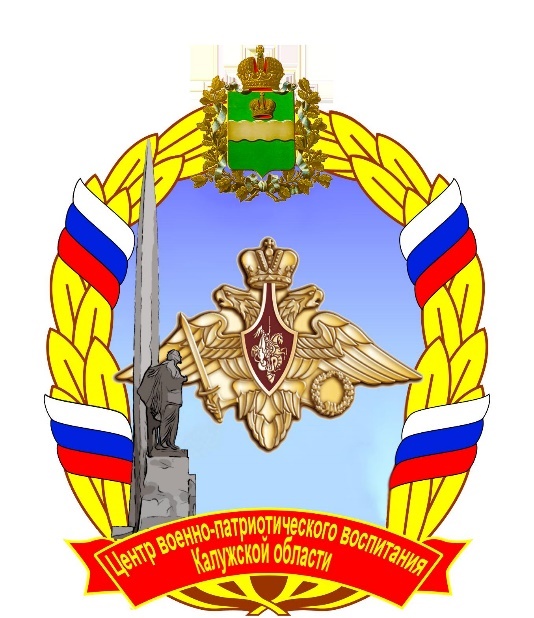 Методические рекомендациипо организации и проведению Урока Мужества,посвященного штурму острова Корфу русской эскадрой под командованием Федора УшаковаРазработчик:Зав. организационно-методическим отделомЯ.Ю. ЛеонтьевКалуга-2018Пояснительная запискаОбщие положения мероприятия «УРОК МУЖЕСТВА»«УРОК МУЖЕСТВА» является одной из распространенных форм военно-патриотического воспитания обучающихся образовательных организаций, которая направлена на формирование личности обучающегося как гражданина и патриота России с присущими такой личности ценностями, взглядами, установками, мотивами деятельности и поведения.Существует множество методов проведения «УРОКОВ МУЖЕСТВА», приуроченных к дням воинской славы и памятным датам России. Уроки мужества могут быть массовыми (для нескольких классов) или групповыми (для одного класса, отдельной группы обучающихся); интерактивными (встречи, беседы, с включением в разговор самих обучающихся); наглядными (выставки, тематические стенды, использование фото-, видеоматериалов), творческими (с включением в сценарий поэтических или песенных композиций).Содержание «УРОКА МУЖЕСТВА» должно содержать как информационные, так и эмоциональные составляющие, а также быть понятным, доступным и запоминающимся, с учетом возрастных особенностей обучающихся.ЦЕЛИ «УРОКА МУЖЕСТВА»:формирование уважительного отношения к воинам защитникам Отечества, продемонстрировавшим лучшие качества человека – гражданина, патриота: неиссякаемую верность долгу и традициям старших поколений, непреклонную волю к победе, отвагу и мужество;формирование у обучающихся духовно-нравственных ценностей, активной гражданской позиции, патриотизма, воспитание стремления знать историю своей Родины и ее национальных традиций.ЗАДАЧИ «УРОКА МУЖЕСТВА»:информирование участников «УРОКА МУЖЕСТВА», в соответствии с темой урока, расширение и углубление их личных представлений о военных событиях в мире. познакомить обучающихся с малоизвестными фактами биографии адмирала Ф.Ф Ушакова и показать православный облик героя, его стремление следовать христианским заповедям;сохранение памяти о воинской славе России, ее героях, содействие проявлению заинтересованности в изучении исторического наследия своей Родины.ПОРЯДОК (СЦЕНАРИЙ) ПРОВЕДЕНИЯ «УРОКА МУЖЕСТВА»Организационные вопросы:место проведения: класс, актовый зал, школьный музей/уголок воинской славы;время проведения: 45 минут (обычный урок); при проведении массового урока мужества, наличии сценария и его наполнении творческими композициями, возможно увеличение до 60 – 75 минут (сдвоенный урок, с учетом организационных моментов);участники урока: обучающиеся общеобразовательных и профессиональных образовательных организаций;материально-техническое обеспечение: выставка книг, фотографии морских пейзажей, портрет Ф. Ушакова, макеты, рисунки, печатная и мемориальная продукция, стенгазеты, фото- и видеоматериалы по теме (см. приложение №4), медиа-проектор, музыкальное сопровождение (все – по возможности или необходимости).Порядок проведения урока мужества:Урок мужества целесообразно начинать с прослушивания государственного гимна. Затем с кратким вступительным словом к учащимся обращается преподаватель (модератор урока), объявляет тему урока.Модуль, посвященный биографии адмирала Ф.Ф Ушакова (см. приложение №1);Модуль, посвященный теме урока – Штурму острова Корфу (см. приложение №2);Модуль, посвященный православному облику адмирала Ф.Ф Ушакова (см. приложение №3).Урок мужества завершает преподаватель (модератор урока), который закрепляет его основные смысловые посылы:Давайте подведём итоги нашего урока.Что вас удивило на уроке?Какие выводы можно сделать из сегодняшнего урока?В заключение преподаватель (модератор урока) благодарит всех участников мероприятия.ПРИЛОЖЕНИЕ №1 Краткая биография адмирала Ф.Ф Ушакова.Ушаков Федор Федорович - выдающийся российский флотоводец, адмирал; один из создателей Черноморского флота и его командующий; командующий русскими военно-морскими силами в Средиземноморье с 1798 по 1800 гг. Этот военный командир в боях не потерял ни одного корабля и ни одного подчиненного не отдал в плен. Родился 24 февраля 1745 года в селе Бурнаково, в семье небогатых крестьян.В 19 лет закончил Морской кадетский корпус, расположенный в Петербурге, и отправился служить на Балтийский флот. После был командирован на Азов и произведен в лейтенанты. Для России это было не самое легкое время. По указу Екатерины II страна готовилась к войне с Турцией, поэтому нужны были новые ресурсы и кадры, разбирающиеся в военно-морских делах. На Азовском море был построен флот, где Ушаков служил в чине офицера под руководством вице-адмирала.В 1773 году российский флот вытеснил турок с просторов Азовского моря и готовился к боевым действиям на Черном море. Через несколько лет Ушакову довелось командовать 16-пушечным кораблем, на котором он участвовал в обороне юго-западного крымского побережья. Он и впоследствии проявлял себя как талантливый военачальник. Ушаков лично принимал участие в проектировке Черноморского флота, командующим которого был назначен в 1790 году.Благодаря его искусным действиям, туркам так и не удалось разгромить российский флот в Крыму. Во время Керченского сражения турецкий десант был изгнан с полуострова. Через год он провел еще одно крупное сражение, а в 1793 г. удостоился звания вице-адмирала. Успешная борьба у берегов Крыма была не единственным достижением Ушакова. В последующие годы он освободил Ионические острова от французов, занял о. Занте, затем крепость Корфу.ПРИЛОЖЕНИЕ №2 Штурм острова Корфу.23 августа (2 сентября) 1798 г., эскадра под флагом адмирала Ф.Ф. Ушакова прибыла на Босфор. Спустя неделю Османская империя разорвала дипломатические отношения с Францией. Во главе объединенной русско-турецкой эскадры был поставлен Ушаков, ему в помощь был дан патрон-бей (контр-адмирал) Абдул Кадыр, опытный и смелый моряк.29 сентября (9 октября) эскадра подошла к острову Цериго. Французский гарнизон сопротивлялся храбро, но всего три дня. Ушаков проявил себя не только как искусный флотоводец, но и как тонкий дипломат: пленным сохранили знамена и оружие и отпустили их «под честное слово» - не воевать против России. Жителям острова адмирал объявил, что вводит здесь местное самоуправление.14 (25) октября та же участь постигла крепость на острове Занте. Вскоре были захвачены острова Келафония, Итака, Святая Мавра. В ноябре 1798 г. над всеми Ионическими островами, кроме Корфу, развевались русские и турецкие флаги. Оставалось взять только хорошо укреплённый остров Корфу.20 ноября эскадра Ушакова и Кадыр-бея подошла к Корфу. Изгнать с него французов было делом стратегической важности, так как остров находился непосредственно вблизи османских владений, и обладание им обеспечивало бы безопасность западной части Румелии. Ушаков, несмотря на противодействие английского адмирала Нельсона, стремившегося отвлечь русскую эскадру от взятия этой опорной базы Франции в Средиземноморье, сумел подготовить и осуществить одну из самых блестящих операций в истории русского флота. 3 марта 1799 г. четырехтысячный французский гарнизон этой первоклассной крепости капитулировал.Чтобы избежать больших потерь при штурме, Ушаков решил предварительно взять небольшой гористый островок Видо, высоты которого господствовали над окружающей местностью. Был высажен десант и после двухчасового боя остров был взят. После падения Видо ключ к Корфу был в руках Ушакова. Расположившиеся на захваченном острове русские батареи открыли огонь по укреплениям крепостей Корфу.К 3 марта комендант крепости, считая дальнейшее сопротивление бесполезным, сложил оружие. В плен, причем на почетных условиях сдачи (французам разрешалось покинуть остров с обещанием не участвовать в боевых действиях в течение 18 месяцев), попало 2931 человек, в том числе 4 генерала. В порту Корфу были захвачены линейный корабль «Леандр», фрегат «Брюне», бомбардирское судно, 2 галеры, 4 полугалеры, 3 купеческих судна и несколько других кораблей. Потери союзников составили около 298 человек убитыми и ранеными, из которых 130 русских и 168 турок и албанцев.За этот штурм император Павел произвел Ушакова в адмиралы и наградил бриллиантовыми знаками ордена Святого Александра Невского, неаполитанский король - орденом святого Януария 1-й степени, османский султан - челенком, вышей наградой Турции.В ходе штурма крепости было опровергнуто устойчивое мнение современников - военных теоретиков, что приморские крепости берут только с суши, а флот обеспечивает тесную их блокаду. Ф.Ф. Ушаков предложил блестяще осуществленное новое решение: мощный обстрел укреплений корабельной артиллерией, подавление береговых батарей и высадка гренадерского десанта. Не зря великий полководец А.В. Суворов в своем поздравлении писал: «Ура! Русскому флоту… Я теперь говорю самому себе: зачем не был я при Корфу хотя бы мичманом».Взятие Корфу поставило точку в претензиях Франции на Средиземноморское господство, а на Ионических островах была образована Республика Ионических островов, которая некоторое время была базой русского черноморского флота.ПРИЛОЖЕНИЕ №3Полководец и святой.Адмирал Ф. Ушаков был не просто адмиралом, он был самым настоящим праведником — так называли на Руси людей, которые вели правильный образ жизни. Ф. Ушаков был глубоко верующим человеком, он очень требовательно относился к себе, выполнял все христианские заповеди, вел строгую, почти монашескую жизнь. Морская служба на парусном и на галерном флоте во всех флотах мира была настоящей каторгой. Брали туда кого попало, лишь бы здоровье было хорошее. Поэтому моряки не отличались хорошим поведением, но у адмирала Ушакова матросы были особенные. Европейцы всегда удивлялись хладнокровию, выдержке, дисциплине русских матросов. Один турецкий вельможа заметил, что «двенадцать кораблей российских менее шуму делают, нежели одна турецкая лодка». Моряки брали пример со своего адмирала, которого они обожали и боготворили. Рядовой матрос был для него не холопом, а человеком, соотечественником и соратником. Матросы старались походить на своего командующего великодушием, добротой и праведностью. После подписания мира турки стали союзниками русских в войне с Наполеоном. Однажды после упорных боев они заняли французский остров и бросились резать головы пленным — за каждую голову им выдавалось по червонцу. Наши офицеры и матросы пытались отговорить турок от этого кровопролития, выкупали пленных. А потом построились в карé, то есть образовали квадрат, внутри которого, как за стеной, собирались пленные французы, и так русским морякам удалось спасти многих людей от истребления. Один из участников писал потом в воспоминаниях: «Русские и здесь доказали, что истинная храбрость сопряжена всегда с человеколюбием, что победа венчается великодушием, а не жестокостью и что звания воина и христианина должны быть неразлучны». Своей семьи и детей у адмирала Ушакова не было, поэтому все заработанные деньги он жертвовал на общественные нужды: закупал продовольствие и одежду для флота, строил госпитали, помогал бедным. Последние годы жизни адмирал Ушаков провел в тишине и молитве, поселившись возле монастыря. В этом же монастыре он и был похоронен. А в 2001 г. Федор Ушаков был причислен к лику святых Русской православной церкви. Воин и святой, — казалось бы, это невозможно, ведь он каждый день имеет дело со смертью и войной. Но русская история знает такие примеры: Александр Невский, Илья Муромец, Дмитрий Донской. В одном ряду с этими великими воинами стоит теперь и адмирал Федор Ушаков.ПРИЛОЖЕНИЕ №4 Информационные источники.https://www.youtube.com/watch?v=15jDvKMnHzwhttps://www.youtube.com/watch?v=8QEp5iNps08https://histrf.ru/lenta-vremeni/event/view/shturm-ostrova-korfuhttps://www.youtube.com/watch?v=wGVRloG-1_kДиректор ГБУ КО «УМЦ ВПВ»					А.В. Погудин